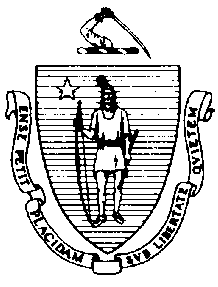 The Executive Office of Health and Human ServicesDepartment of Public HealthBureau of Environmental HealthCommunity Sanitation Program250 Washington Street, Boston, MA 02108-4619Phone: 617-624-5757 Fax: 617-624-5777TTY: 617-624-5286May 18, 2015Frank G. Cousins, Jr., SheriffEssex County Sheriff's Department Headquarters20 Manning AvenueRe: Facility Inspection – Essex County Correctional Facility, MiddletonDear Sheriff Cousins:In accordance with M.G.L. c. 111, §§ 5, 20, and 21, as well as Massachusetts Department of Public Health (Department) Regulations 105 CMR 451.000: Minimum Health and Sanitation Standards and Inspection Procedures for Correctional Facilities; 105 CMR 480.000: Storage and Disposal of Infectious or Physically Dangerous Medical or Biological Waste (State Sanitary Code, Chapter VIII); 105 CMR 590.000: Minimum Sanitation Standards for Food Establishments (State Sanitary Code Chapter X); the 1999 Food Code; 105 CMR 520.000 Labeling; and 105 CMR 205.000 Minimum Standards Governing Medical Records and the Conduct of Physical Examinations in Correctional Facilities; I conducted an inspection of the Essex County Correctional Facility on April 6 and 7, 2015 accompanied by Steve Beaulieu, Investigator, Carl Crowley, Investigator, and Captain Arthur Statezni, EHSO. Violations noted during the inspection are listed below including 152 repeat violations:HEALTH AND SAFETY VIOLATIONS(* indicates conditions documented on previous inspection reports)ADMINISTRATION BUILDINGFront Lobby	No Violations NotedFemale Bathroom # 1002	No Violations NotedMale Bathroom # 1003	No Violations NotedSecond FloorAdministration AreaFemale Bathroom # 2002	No Violations NotedMale Bathroom # 2003	No Violations NotedKitchenette # 2011FC 4-602.12(A)	Cleaning of Equipment and Utensils; Frequency: Interior of toaster oven dirtyFC 4-602.12(B)	Cleaning of Equipment and Utensils; Frequency: Interior of microwave oven dirtyOffice # 2007	No Violations NotedBathroom # 2012	No Violations NotedSlop Sink # 2018	No Violations NotedFirst FloorAdministration HallwayKitchenette # 1007	No Violations NotedTraining 1 # 1008	No Violations NotedTraining 2 # 1009	No Violations NotedAdministration # 1012	No Violations NotedFemale Staff Bathroom # 1013	No Violations NotedMale Staff Bathroom # 1014	Unable to Inspect - OccupiedTraining # 1015	No Violations NotedStorage # 1016105 CMR 451.353*	Interior Maintenance: Light shield missingMop/Hot Water Heater Room # 1017	No Violations NotedWeight Room # 1018	No Violations NotedMale Staff Locker Room # 1030105 CMR 451.123*	Maintenance: Ceiling vent dustyFemale Staff Locker Room # 1031105 CMR 451.123	Maintenance: Ceiling vent dustyControlControl Bathroom # 1004	No Violations NotedOffice AreaOffice # 1003 B	No Violations NotedFOOD SERVICE AND MEDICAL BUILDING105 CMR 451.350*	Structural Maintenance: Entrance not rodent and weathertightVisitor Entrance Area105 CMR 451.353*	Interior Maintenance: Floor drain cover missingVisitor Area105 CMR 451.353*	Interior Maintenance: Wall paint damaged around phonesBathroom – Room # 64105 CMR 451.123	Maintenance: Debris on floor105 CMR 451.123	Maintenance: Door knob missingBathroom 2	Unable to Inspect – LockedVisitor’s Area # 142 A	No Violations NotedOld Roll Call RoomMale Bathroom # 1169	No Violations NotedFemale Bathroom # 1168	No Violations NotedRecords HallwayMale Staff Bathroom # 1010	No Violations NotedRecords Office # 1011	Unable to Inspect – Under ConstructionFemale Staff Bathroom # 1012105 CMR 451.123*	Maintenance: Ceiling vent dusty105 CMR 451.123	Maintenance: Debris on floorBreak Room # 1013	Unable to Inspect – Under ConstructionFiling Room # 1015	Unable to Inspect – Under ConstructionIntake Hallway # 1016Slop Sink Room # 1034	No Violations NotedProperty Room # 1035	Unable to Inspect – Under ConstructionShift Commander’s Office # 1039	Unable to Inspect – Under ConstructionFemale Holding Unit # 1022Shower Area105 CMR 451.123*	Maintenance: Floor paint damaged105 CMR 451.130	Plumbing: Plumbing not maintained in good repair, pipe leakingHolding Tanks # 1-5	No Violations NotedStorage Room	No Violations NotedPatrol AreaBreak Room # 1050	No Violations NotedVisitor’s Room # 1047	No Violations NotedFood Service AreaMechanical Tray Warewash AreaFC 6-501.11*	Maintenance and Operation; Repairing: Facility not in good repair, Ceiling tile supports damagedFC 6-501.11*	Maintenance and Operation; Repairing: Facility not in good repair, floor damaged under mechanical warewashing machineFC 6-501.14*	Maintenance and Operation; Cleaning: Ventilation Systems, vents above mechanical warewashing machine dirty and dustyFC 6-501.12(A)*	Maintenance and Operation; Cleaning: Facility not cleaned properly, ceiling dirtyFC 6-501.12(A)*	Maintenance and Operation; Cleaning: Facility not cleaned properly, possible mold growth on caulking around table and sinkFC 6-501.11*	Maintenance and Operation; Repairing: Facility not in good repair, baseboard damaged throughout warewashing areaManual Warewash RoomFC 6-501.11*	Maintenance and Operation; Repairing: Facility not in good repair, baseboard damagedFC 6-501.12(A)*	Maintenance and Operation; Cleaning: Facility not cleaned properly, floor dirty under tables, possible mold growthFC 4-501.11(A)*	Maintenance and Operation, Equipment: Equipment not maintained in a state of good repair, table held up by tray stacked on top of containerSpray RoomFC 6-501.12(A)*	Maintenance and Operation; Cleaning: Facility not cleaned properly, mold along wall and floorFC 6-501.11*	Maintenance and Operation; Repairing: Facility not in good repair, drain cover brokenFC 6-501.11*	Maintenance and Operation; Repairing: Facility not in good repair, floor damagedFC 5-205.15(B)*	Plumbing System, Operations and Maintenance: Plumbing system not maintained in good repair, plastic bag tied to faucetWalk-In Refrigerator # 1FC 3-305.11(A)(2)*	Preventing Contamination from Premises: Food exposed to contaminates, ceiling dirty near fans, possible mold growthFC 3-304.12(A)	Preventing Contamination from Utensils: Service utensils handle stored below the food and container line, spoons left in tub of butterFC 4-601.11(c)	Cleaning of Equipment and Utensils, Objective: Non-food contact surface dirty, floor dirtyFreezer # 2FC 3-302.11(A)(4)	Preventing Food and Ingredient Contamination: Preventing cross contamination, 2 boxes of hamburgers not appropriately coveredFC 3-302.11(A)(4)	Preventing Food and Ingredient Contamination: Preventing cross contamination, 2 pots of sauce not appropriately coveredWalk-In Cooler # 3FC 3-305.11(A)(2)*	Preventing Contamination from Premises: Food exposed to dust, fans in cooler dustyFC 6-501.11*	Maintenance and Operation; Repairing: Facility not in good repair, walls damagedFood Preparation and Baking Area	No Violations NotedPull Cage	No Violations NotedKettle Hood AreaFC 4-501.11(A)	Maintenance and Operation, Equipment: Equipment not maintained in a state of good 	repair, vents damaged above kettleFC 6-501.11	Maintenance and Operation; Repairing: Facility not in good repair, floor damaged in front of kettleOven Hood Area	No Violations NotedFront Hoods and Tray Prep AreaFC 6-501.11*	Maintenance and Operation; Repairing: Facility not in good repair, wall damagedFC 6-501.11*	Maintenance and Operation; Repairing: Facility not in good repair, floor damaged under tilt skilletsFC 6-501.11*	Maintenance and Operation; Repairing: Facility not in good repair, wall damaged behind tilt skilletBoiler Room # 1030FC 6-501.11*	Maintenance and Operation; Repairing: Facility not in good repair, wall and baseboard damagedFC 6-501.11	Maintenance and Operation; Repairing: Facility not in good repair, hole in wallFC 6-202.15(A)(2)	Design, Construction, and Installation; Functionality: Outer door not weather and vermin tightBarrel Room	No Violations NotedChemical Room # 196FC 6-501.11*	Maintenance and Operation; Repairing: Facility not in good repair, ceiling vent rustedInmate Break RoomFC 3-305.11(A)(1)	Preventing Contamination from Premises: Food stored in an inappropriate location, cheese left on counterAramark Training RoomFC 6-501.11*	Maintenance and Operation; Repairing: Facility not in good repair, ceiling tiles water stainedUtensil Storage Room	No Violations NotedSlop Sink Room	No Violations NotedLoading DockFC 6-202.15(A)(3)*	Design, Construction, and Installation; Functionality: Roll down door not weather and vermin tightFC 6-202.15(A)(3)*	Design, Construction, and Installation; Functionality: Exit door not weather and vermin tightHallway	No Violations NotedArchive File Room # 1025	No Violations NotedStaff Locker Room and Mop Closet # 1026	No Violations NotedFemale Staff Bathroom # 1199105 CMR 451.123*	Maintenance: Ceiling vent dustyMale Staff Bathroom # 1200105 CMR 451.123*	Maintenance: Floor paint peeling105 CMR 451.123	Maintenance: Ceiling vent dustySpice Room # 1027	No Violations NotedBack Storage	No Violations NotedBack CageFC 6-404.11*	Location and Placement; Distressed Merchandise: Dented/Damaged cans not properly segregatedFC 6-501.11*	Maintenance and Operation; Repairing: Facility not in good repair, floor tiles damagedFridge # 4	No Violations NotedInmates Bathroom #1029105 CMR 451.123*	Maintenance: Ceiling vent rusted105 CMR 451.123	Maintenance: Light switch damaged105 CMR 451.123	Maintenance: Debris on floorStaff Dining Room # 1041	No Violations NotedInmate Dining RoomFC 6-501.11*	Maintenance and Operation; Repairing: Facility not in good repair, wall covering missing or damaged in several areasFC 6-501.11*	Maintenance and Operation; Repairing: Facility not in good repair, wall and wall seams damagedFC 6-501.11*	Maintenance and Operation; Repairing: Facility not in good repair, floor damagedFC 6-501.11*	Maintenance and Operation; Repairing: Facility not in good repair, paint damaged on several tables throughout dining roomFC 4-501.114(A)	Maintenance and Operation; Equipment: Chlorine Sanitizer solution tested less than recommended concentrationShift Supervisor # 1050	Unable to Inspect – Under ConstructionMedical Housing UnitEntrance	No Violations NotedInmate Bathroom #2002	No Violations NotedWaiting Lobby	No Violations NotedNurse’s Office # 2003	No Violations NotedNurse’s Break Room # 2004FC 4-204.112(A)*	Design and Construction, Functionality: No functioning thermometer in refrigeratorFC 4-602.12(B)*	Cleaning of Equipment and Utensils; Frequency: Interior of microwave oven dirtyI1-Isolation Room # 2005	No Violations NotedI1-Isolation Room # 2006	No Violations NotedWaiting Room # 2007	No Violations NotedJanitor’s Closet # 2008105 CMR 451.353	Interior Maintenance: Debris in sinkInterview Room # 2040	No Violations NotedIntake Processing Room # 2041	No Violations NotedCommon Area	No Violations NotedNurse’s Desk105 CMR 451.123*	Maintenance: Desk damagedR1 (2009) 	No Violations NotedR2 (2010) 	No Violations NotedR3 (2011)	No Violations NotedR4 (2012) 	No Violations NotedR5 (2014) 	105 CMR 451.322*	Cell Size: Inadequate floor space in dorm roomR5 (2014) Bathroom	Unable to Inspect – OccupiedR6 (2015)105 CMR 451.322*	Cell Size: Inadequate floor space in dorm room R6 (2015) Bathroom	Unable to Inspect – OccupiedStorage # 2016	No Violations NotedInmate Shower # 2017	105 CMR 451.123*	Maintenance: Ceiling vent rusted105 CMR 451.123	Maintenance: Hole in wall above shower headConference Room # 2018105 CMR 451.353	Interior Maintenance: Ceiling vent dustyStaff Bathroom # 2019105 CMR 451.123*	Maintenance: Ceiling vent dirtyStaff Break Room # 2022FC 4-602.12(A)*	Cleaning of Equipment and Utensils; Frequency: Interior of toaster oven dirtyStorage # 2037	No Violations NotedBack HallwayStaff Bathroom	No Violations NotedHallway Sink	No Violations NotedDentist Room # 2029	No Violations Noted
X-Ray Room # 2030	No Violations NotedDark Room # 2031	No Violations NotedUrine Lab Room # 2032	No Violations NotedExam Room # 2033	No Violations NotedDiabetic Room # 2034	No Violations NotedMedicine Room # 2035	No Violations NotedMedical Waste Storage Room	No Violations Noted240 BUILDING (J)A & B Control105 CMR 451.331*	Radiators and Heating Pipes: Pipes not properly insulated105 CMR 451.353*	Interior Maintenance: Ceiling tiles water damagedControl Bathroom	No Violations NotedA BlockCommon Area105 CMR 451.353*	Interior Maintenance: Ceiling vents dusty105 CMR 451.353	Interior Maintenance: Floor tile damaged in front of ice machineSlop Sink Room105 CMR 451.331*	Radiators and Heating Pipes: Pipes not properly insulated, insulation damagedCells	No Violations NotedShower Area105 CMR 451.123*	Maintenance: Ceiling paint peeling outside of showersHandicapped Shower	No Violations NotedB BlockCommon Area	No Violations NotedSlop Sink Room (downstairs)105 CMR 451.331*	Radiators and Heating Pipes: Pipes not properly insulated, insulation damaged105 CMR 451.130*	Plumbing: Plumbing not maintained in good repair, faucet leakingCells	No Violations NotedSlop Sink Room (upstairs)	Unable to Inspect – Locked Shower Area105 CMR 451.123	Maintenance: Floor dirty is shower # 2, 4, 7, and 8105 CMR 451.123	Maintenance: Soap scum on floor in shower # 4, 7, and 8Handicapped Shower	No Violations NotedC & D Control	No Violations NotedControl Bathroom	No Violations NotedC BlockCommon Area105 CMR 451.353*	Interior Maintenance: Wall paint damaged near phones105 CMR 451.353*	Interior Maintenance: Ceiling vents dustyFC 3-304.12(A)	Preventing Contamination from Utensils: Ice scoop not stored properlySlop Sink Room105 CMR 451.130*	Plumbing: Plumbing not maintained in good repair, faucet damagedCells	No Violations NotedShower Area105 CMR 451.123*	Maintenance: Wall vents dirty105 CMR 451.123*	Maintenance: Soap scum on walls in shower # 3, 4, 5, 6, and 7105 CMR 451.123	Maintenance: Debris on floor in shower # 1, 6, and 9105 CMR 451.123	Maintenance: Floor dirty in shower # 3, 4, 5, 6, and 7Handicapped Shower				Unable to Inspect – Locked D BlockCommon Area105 CMR 451.353*	Interior Maintenance: Ceiling dirty around vents105 CMR 451.353*	Interior Maintenance: Ceiling vents dustySlop Sink Room105 CMR 451.331*	Radiators and Heating Pipes: Pipes not properly insulated, insulation looseCells	No Violations NotedShower Area	No Violations NotedHandicapped Shower	Unable to Inspect – LockedPROGRAM BUILDING (K)Lower ProgramsChapel # 1009 A	Unable to Inspect - OccupiedInmate Bathroom # 1004	Unable to Inspect – Under ConstructionHot Water Heater Room # 1005105 CMR 451.353*	Interior Maintenance: Ceiling tiles water stained105 CMR 451.353	Interior Maintenance: Floor tiles missingClergy # 1006	No Violations NotedClergy # 1007	No Violations NotedClergy # 1008	No Violations NotedClassrooms	No Violations NotedLibrary	No Violations NotedExterior Hallway Door105 CMR 451.350*	Structural Maintenance: Doorway not rodent and weathertightTeacher’s Office # 1014FC 4-601.11(c)*	Cleaning of Equipment and Utensils, Objective: Non-food contact surface dirty, refrigerator interior dirty	FC 4-204.112(A)		Design and Construction, Functionality: No functioning thermometer in refrigeratorInmate Bathroom	Unable to Inspect – Under ConstructionMale Staff Bathroom # 1015	No Violations NotedFemale Staff Bathroom # 1016	No Violations NotedUpper ProgramsBathroom # 1277	No Violations NotedSlop Sink # 1278	No Violations NotedMale Staff Bathroom # 2024105 CMR 451.123	Maintenance: Debris on floorFemale Staff Bathroom # 2025	No Violations NotedConference Room # 2036FC 4-602.12(B)	Cleaning of Equipment and Utensils; Frequency: Interior of microwave oven dirtyOffices105 CMR 451.353*	Interior Maintenance: Ceiling tiles missing in office # 2009 and 2012105 CMR 451.353*	Interior Maintenance: Ceiling tiles water stained in office # 2009, 2011, and 2012VOCATIONAL EDUCATION BUILDINGFirst FloorLaundry105 CMR 451.331*	Radiators and Heating Pipes: Pipes not properly insulated, insulation damagedSewing Room	No Violations NotedLaundry Storage	No Violations NotedVoke Hallway	No Violations NotedStaff Bathroom # 0913	No Violations NotedSlop Sink Room	No Violations NotedVoke 1105 CMR 451.322*	Cell Size: Inadequate floor space in dorm roomCommon Area105 CMR 451.353*	Interior Maintenance: Floor tiles damagedVoke 1 Bathroom/Showers105 CMR 451.123*	Maintenance: Missing shower head in shower # 7105 CMR 451.123*	Maintenance: Shower curtain missing in shower # 1105 CMR 451.123*	Maintenance: Soap scum on walls in shower # 1, 2, 3, 4, 5, 6, and 7105 CMR 451.123*	Maintenance: Ceiling vents rustedVoke 2105 CMR 451.322*	Cell Size: Inadequate floor space in dorm roomCommon Area105 CMR 451.353	Interior Maintenance: Floor tile damagedVoke 2 Bathroom/Showers105 CMR 451.123*	Maintenance: Soap scum on floor in shower # 1, 2, 3, 4, 5, 6, 7, and 8105 CMR 451.123*	Maintenance: Ceiling vent dirty105 CMR 451.123*	Maintenance: Ceiling vents rustedWarehouse # 0911	No Violations NotedVoke 3105 CMR 451.322*	Cell Size: Inadequate floor space in dorm roomCommon Area105 CMR 451.350*	Structural Maintenance: Crack in wall near exterior doorVoke 3 Bathroom/Showers105 CMR 451.123*	Maintenance: Standing water observed on bathroom floor105 CMR 451.123*	Maintenance: Soap scum on floor in shower # 1, 2, 3, 4, and 8105 CMR 451.130	Plumbing: Plumbing not maintained in good repair, shower # 5 continually runningSecond FloorHallway105 CMR 451.353*	Interior Maintenance: Water fountain not functioning properlyClassroom # 2003	No Violations NotedStaff Bathroom # 2005	No Violations NotedSlop Sink Room # 2006	No Violations NotedClassroom # 2011	No Violations NotedClassroom # 2010	No Violations NotedBarber Shop # 2008105 CMR 451.353*	Interior Maintenance: Countertop damaged, held together by duct tapePrint Shop # 2009	No Violations NotedVoke 4				Unable to Inspect – Currently Not in Use120 BUILDING (F)Entryway	No Violations NotedA & B Control105 CMR 451.353*	Interior Maintenance: Ceiling tiles water stained Control Bathroom	Unable to Inspect - OccupiedA Block (Segregation Unit)Common Area105 CMR 451.353	Interior Maintenance: Standing water on floor105 CMR 451.353	Interior maintenance: Officer’s chair damagedFC 4-501.11(A)	Maintenance and Operation, Equipment: Equipment not maintained in a state of good 	repair, top of ice machine rustySlop Sink Room105 CMR 451.353*	Interior Maintenance: Floor paint damagedCells	No Violations NotedShower Area105 CMR 451.123*	Maintenance: Soap scum on walls in shower # 1, 2, 3, 4, 5, 8, and 10105 CMR 451.123	Maintenance: Soap scum on floor in shower # 1, 2, 3, 8, and 9B BlockCommon Area105 CMR 451.353*	Interior Maintenance: Water damaged ceiling tiles105 CMR 451.353*	Interior Maintenance: Paint peeling on control desk105 CMR 451.353	Interior Maintenance: Floor tile damaged near ice machineFC 3-304.12(A)	Preventing Contamination from Utensils: Ice scoop not stored properlySlop Sink Room105 CMR 451.353	Interior Maintenance: Drain cover missing105 CMR 451.353	Interior Maintenance: Floor tiles missingCells	No Violations NotedShower Area	105 CMR 451.123*	Maintenance: Soap scum on walls in shower # 3, 4, and 9105 CMR 451.123*	Maintenance: Soap scum on floor in shower # 9105 CMR 451.123*	Maintenance: Wall vents dusty outside of all shower stallsHandicapped Shower	Unable to Inspect – Locked60 BUILDING (G)Control105 CMR 451.353*	Interior Maintenance: Ceiling tiles water stained around ventControl Bathroom	No Violations NotedCell BlockCommon AreaFC 3-304.12(A)	Preventing Contamination from Utensils: Ice scoop not stored properlySlop Sink Room105 CMR 451.331*	Radiators and Heating Pipes: Pipes not properly insulated, insulation damagedCells	No Violations NotedLower Shower Area105 CMR 451.123*	Maintenance: Ceiling paint peeling outside of shower # 1, 2, 3, and 4Handicapped Shower	No Violations NotedUpper Shower Area105 CMR 451.123*	Maintenance: Ceiling paint peeling105 CMR 451.123*	Maintenance: Soap scum on floor in shower stall # 5, 6, 7, 8, and 9105 CMR 451.123*	Maintenance: Wall vents dusty outside of all shower stalls80 BUILDING (H)Lower 80 – First FloorControlFC 4-501.11(A)	Maintenance and Operation, Equipment: Microwave oven not functioning properlyControl Bathroom	No Violations NotedCommon Area105 CMR 451.353*	Interior Maintenance: Chairs damagedStorage Room105 CMR 451.331*	Radiators and Heating Pipes: Pipes not properly insulated, insulation damaged105 CMR 451.353*	Interior Maintenance: Ceiling tiles water stained105 CMR 451.350*	Structural Maintenance: Outer door not rodent and weathertightInmate Bathroom	Unable to Inspect – In UseSlop Sink Room105 CMR 451.353*	Interior Maintenance: Vent dirty105 CMR 451.353*	Interior Maintenance: Vent rustedStaff Bathroom105 CMR 451.123	Maintenance: Doorway threshold damagedDorm Rooms105 CMR 451.322*	Cell Size: Inadequate floor space in all dorm roomsDorm Room # 401105 CMR 451.353	Interior Maintenance: Floor tiles damagedDorm Room # 402	No Violations NotedDorm Room # 403	No Violations NotedDorm Room # 404	No Violations NotedDorm Room # 405	No Violations NotedDorm Room # 406	No Violations NotedDorm Room # 407	No Violations NotedDorm Room # 408	No Violations NotedDorm Room # 409	No Violations NotedDorm Room # 410	No Violations NotedProgram Director’s OfficeFC 4-204.112(A)	Design and Construction, Functionality: No functioning thermometer in refrigerator80 Building Stairway	No Violations NotedUpper 80 - Second FloorControlFC 4-204.112(A)	Design and Construction, Functionality: No functioning thermometer in refrigeratorFC 4-602.12(B)	Cleaning of Equipment and Utensils; Frequency: Interior of microwave oven dirtyControl Bathroom	No Violations NotedCommon Area105 CMR 451.130*	Plumbing: Plumbing not maintained in good repair, water fountain control missing105 CMR 451.353*	Interior Maintenance: Chairs damagedFC 3-304.12(A)	Preventing Contamination from Utensils: Ice scoop not stored properlyStorage105 CMR 451.353*	Interior Maintenance: Ceiling tiles water stainedInmate Bathroom105 CMR 451.123	Maintenance: Toilet # 3 out-of-orderStaff Bathroom	No Violations NotedSlop Sink Room	No Violations NotedDorm Rooms105 CMR 451.322*	Cell Size: Inadequate floor space in all dorm roomsDorm Room # 411	No Violations NotedDorm Room # 412	No Violations NotedDorm Room # 413	No Violations NotedDorm Room # 414 	No Violations NotedDorm Room # 415	No Violations NotedDorm Room # 416	No Violations NotedDorm Room # 417	No Violations NotedDorm Room # 418	No Violations NotedDorm Room # 419	No Violations NotedDorm Room # 420	No Violations NotedGYM BUILDING (I)105 CMR 451.350*	Structural Maintenance: Exterior corner of building damaged near entranceGym	No Violations NotedWeight Area105 CMR 451.353*	Interior Maintenance: Exercise equipment surface damaged and no longer easily cleanableStorage Room105 CMR 451.353	Interior Maintenance: Wet mop stored in bucket105 CMR 451.353	Interior Maintenance: Noxious odor presentInmate Bathroom105 CMR 451.123*	Maintenance: Ceiling vent dirty105 CMR 451.123*	Maintenance: Rust stains on floor105 CMR 451.123*	Maintenance: Return vents dustyOUTSIDE THE FENCEWarehouseFC 3-304.12(A)	Preventing Contamination from Utensils: Ice scoop not stored properlyDoor to Outside	No Violations NotedBathroom # 1003	No Violations NotedSlop Sink Room # 1004	No Violations NotedGarageFC 4-602.12(A)	Cleaning of Equipment and Utensils; Frequency: Toaster oven dirtyBathroom # 1007	Unable to Inspect - OccupiedOffice	No Violations NotedStorage105 CMR 451.350	Structural Maintenance: Wall damagedObservations and Recommendations The inmate population was 1166 at the time of inspection.This facility does not comply with the Department’s Regulations cited above. In accordance with 105 CMR 451.404, please submit a plan of correction within 10 working days of receipt of this notice, indicating the specific corrective steps to be taken, a timetable for such steps, and the date by which correction will be achieved. The plan should be signed by the Superintendent or Administrator and submitted to my attention, at the address listed above.To review the specific regulatory requirements please visit our website at www.mass.gov/dph/dcs and click on "Correctional Facilities" (available in both PDF and RTF formats).To review the Food Establishment regulations please visit the Food Protection website at www.mass.gov/dph/fpp and click on “Food Protection Regulations”. Then under “Retail” click “105 CMR 590.000 - State Sanitary Code Chapter X – Minimum Sanitation Standards for Food Establishments” and “1999 Food Code”.To review the Labeling regulations please visit the Food Protection website at www.mass.gov/dph/fpp and click on “Food Protection Regulations”. Then under “General Food Regulations” click “105 CMR 520.000: Labeling.” This inspection report is signed and certified under the pains and penalties of perjury.									Sincerely,									Jonathan Brown 									Environmental Health Inspector, CSP, BEHcc:	Suzanne K. Condon, Associate Commissioner, Director, BEH	Steven Hughes, Director, CSP, BEHJay Youmans, Director of Government AffairsMarylou Sudders, Secretary, Executive Office of Health and Human Services Carol Higgins O’Brien, Commissioner, DOC	Michael Marks, Superintendent	Administrative Captain Arthur Statezni, EHSODerek Fullerton, RS, CHO, Health Director, Middleton Health Department	Clerk, Massachusetts House of Representatives	Clerk, Massachusetts Senate	Daniel Bennett, Secretary, EOPSCHARLES D. BAKERGovernorKARYN E. POLITOLieutenant Governor